ADMISSION TESTUNDER-GRADAUTE PROGRAMFACULTY OF MANAGEMENT SCIENCES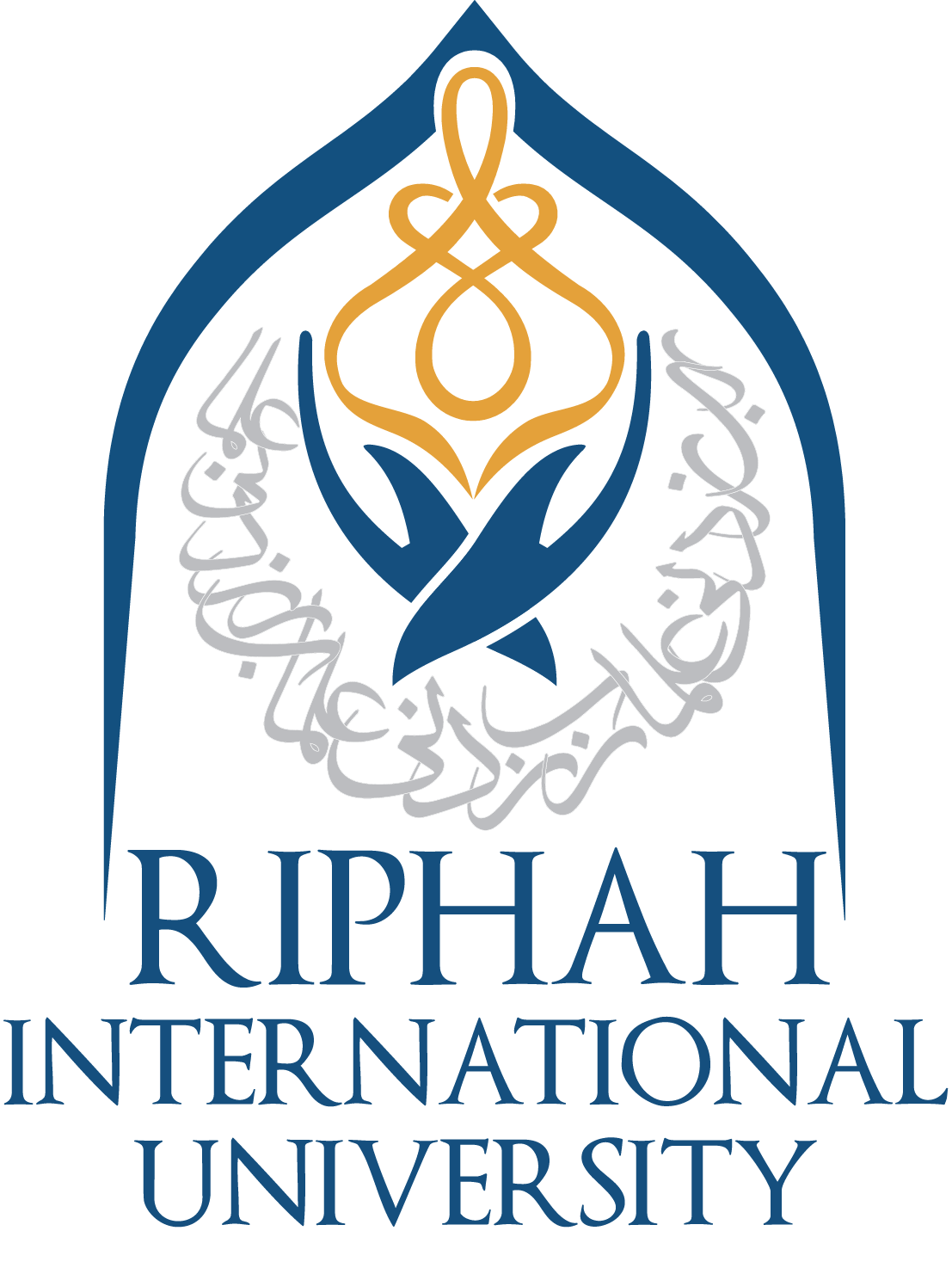 GENERAL INSTRUCTIONSDon’t turn over the page until asked by the test supervisor.You will not write anything anywhere on the test booklet. All answers must be given on the answer sheet.A blank sheet will be provided with the answer sheet to do your rough work. You have to ensure that the rough worksheet is returned along with the answer sheet.First give personal information on the answer sheet and start the paper when directed by the test supervisor.Attempt all questions.Follow the instructions given by the test supervisor.You are not allowed to move from the seat allotted to you during the test time.In case you have completed the paper, don’t move, until allowed by the test supervisor.Hand over the answer book personally to the test supervisor.         You are required to fill/color the correct option on the answer sheet against each question. DO NOT circle or tick mark the correct option.If more than one circles are filled, or even shaded, for one question the machine will mark it as incorrect. Therefore be sure before filling in the circle. Overwriting and cutting is also marked by the machine as incorrect.There is no negative marking in any part of this test.Although the use of ink pens or ball point is also permitted but it is advisable to use pencils to fill in the circles to indicate the chosen answer.During the test, do not talk, whisper, or turn your eyes or head away from your own papers. Any evidence of cheating or non-compliance with instructions will disqualify you from the test, and your name will be removed from the list of candidates for admission.Use of calculators and mobile phones are not allowed. Candidates are required to switch off their mobile phones and leave their calculators outside.  Maximum time allowed for this test is 01 Hour.PLEASE DO NOT TURN THE PAGE UNTIL YOU ARE TOLD TO DO SODirections: In the following questions choose the word which best expresses the meaning of the given word.Directions: In the following questions choose the word which is the exact OPPOSITE of the given words. Directions: Find the correctly spelt words.Directions: Which of phrases given below each sentence should replace the phrase printed in bold type to make the grammatically correct? If the sentence is correct as it is, mark 'E' as the answer.Directions: Read the passage carefully and detect its theme. Note what the questions area about. Answer the questions.Passage:It is to progress in the human sciences that we must look to undo the evils which have resulted from a knowledge of physical world hastily and superficially acquired by population unconscious of the changes in themselves that the new knowledge has imperative. The road to a happier world than any known in the past lies open before us if atavistic destructive passions can be kept in leash while the necessary adaptations are made. Fears are inevitable in time, but hopes are equally rational and far more likely to bear good fruit. We must learn to think rather less of the dangers to be avoided than of the good that will lie within our grasp if we can believe in it and let it dominate our thoughts. Science, whatever unpleasant consequences it may have by the way, is in its very nature a liberator, a liberator of bondage to physical nature and in time to come, a liberator from the weight of destructive passions. We are on the threshold of utter disaster or unprecedentedly glorious achievement. No previous age has been fraught with problems so momentous; and it is to science that we must look to for a happy future.Directions: In these series, you will be looking at both the letter pattern and the number pattern. Fill the blank in the middle of the series or end of the series.Directions: Each problem consists of three statements. Based on the first two statements, the third statement may be true, false, or uncertain.General Questions1. WARRIOR1. 2. DISTANT2. 3. ADVERSITY3. 4. FAKE4. 5. STRINGENT5. 6. ENORMOUS6. 7. COMMISSIONED7. 8. ARTIFICIAL8. 9. EXPAND9. 10. MORTAL10. 11. (solve as per the direction given above)11. 12. (solve as per the direction given above)12. 13. (solve as per the direction given above)13. 14. (solve as per the direction given above)14. 15. (solve as per the direction given above)15. 16. The small child does whatever his father was done.16. 17. You need not come unless you want to.17. 18. There are not many men who are so famous that they are frequently referred to by their short names only18. 19. The man to who I sold my house was a cheat.19. 20. They were all shocked at his failure in the competition.20. 21. What does science liberate s from? It is liberate us from21. 22. Should human sciences be developed because they will22. 23. If man's bestial yearning is controlled23. 24. Fears and hopes according to the author24. 25. To carve out a bright future man should25. 26. SCD, TEF, UGH, ____, WKL26. 27. B2CD, _____, BCD4, B5CD, BC6D27. 28. FAG, GAF, HAI, IAH, ____28. 29. ELFA, GLHA, ILJA, _____, MLNA29. 30. CMM, EOO, GQQ, _____, KUU30. 31. Tanya is older than Eric.
Cliff is older than Tanya.
Eric is older than Cliff.
If the first two statements are true, the third statement is31. 32. Blueberries cost more than strawberries.
Blueberries cost less than raspberries.
Raspberries cost more than strawberries and blueberries.
If the first two statements are true, the third statement is32. 33. All the trees in the park are flowering trees.
Some of the trees in the park are dogwoods.
All dogwoods in the park are flowering trees.
If the first two statements are true, the third statement is33. 34. Mara runs faster than Gail.
Lily runs faster than Mara.
Gail runs faster than Lily.
If the first two statements are true, the third statement is34. 35. Apartments in the Riverdale Manor cost less than apartments in The Gaslight Commons.
Apartments in the Livingston Gate cost more than apartments in The Gaslight Commons.
Of the three apartment buildings, the Livingston Gate costs the most.
If the first two statements are true, the third statement is35. 36. A and B invest in a business in the ratio 3: 2. If 5% of the total profit goes to charity and A's share is Rs. 855, the total profit is:36. 37. A, B and C jointly thought of engaging themselves in a business venture. It was agreed that A would invest Rs. 6500 for 6 months, B, Rs. 8400 for 5 months and C, Rs. 10,000 for 3 months. A wants to be the working member for which, he was to receive 5% of the profits. The profit earned was Rs. 7400. Calculate the share of B in the profit.37. 38. A, B and C enter into a partnership in the ratio  :  : . After 4 months, A increases his share 50%. If the total profit at the end of one year be Rs. 21,600, then B's share in the profit is: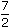 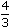 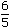 38. 39. A, B, C subscribe Rs. 50,000 for a business. A subscribes Rs. 4000 more than B and B Rs. 5000 more than C. Out of a total profit of Rs. 35,000, A receives:39. 40. Three partners shared the profit in a business in the ratio 5 : 7 : 8. They had partnered for 14 months, 8 months and 7 months respectively. What was the ratio of their investments?40. 41. A batsman scored 110 runs which included 3 boundaries and 8 sixes. What percent of his total score did he make by running between the wickets?41. 42. Two students appeared at an examination. One of them secured 9 marks more than the other and his marks was 56% of the sum of their marks. The marks obtained by them are:42. 43. A fruit seller had some apples. He sells 40% apples and still has 420 apples. Originally, he had:43. 44. What percentage of numbers from 1 to 70 have 1 or 9 in the unit's digit?44. 44. 45. If A = x% of y and B = y% of x, then which of the following is true?45. 46. A person crosses a 600 m long street in 5 minutes. What is his speed in km per hour?46. 47. An aeroplane covers a certain distance at a speed of 240 kmph in 5 hours. To cover the same distance in 1 hours, it must travel at a speed of: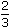 47. 48. If a person walks at 14 km/hr instead of 10 km/hr, he would have walked 20 km more. The actual distance travelled by him is:48. 49. A train can travel 50% faster than a car. Both start from point A at the same time and reach point B 75 kms away from A at the same time. On the way, however, the train lost about 12.5 minutes while stopping at the stations. The speed of the car is:49. 50. Excluding stoppages, the speed of a bus is 54 kmph and including stoppages, it is 45 kmph. For how many minutes does the bus stop per hour?50. 51. Find the greatest number that will divide 43, 91 and 183 so as to leave the same remainder in each case.51. 52. The H.C.F. of two numbers is 23 and the other two factors of their L.C.M. are 13 and 14. The larger of the two numbers is:52. 53. Six bells commence tolling together and toll at intervals of 2, 4, 6, 8 10 and 12 seconds respectively. In 30 minutes, how many times do they toll together ?53. 54. Let N be the greatest number that will divide 1305, 4665 and 6905, leaving the same remainder in each case. Then sum of the digits in N is:54. 55. The greatest number of four digits which is divisible by 15, 25, 40 and 75 is:55. 56. Which one of the following is not a prime number?56. 57. (112 x 54) = ?57. 58. It is being given that (232 + 1) is completely divisible by a whole number. Which of the following numbers is completely divisible by this number?58. 59. What least number must be added to 1056, so that the sum is completely divisible by 23 ?59. 60. How many of the following numbers are divisible by 132 ?
264, 396, 462, 792, 968, 2178, 5184, 633660. 